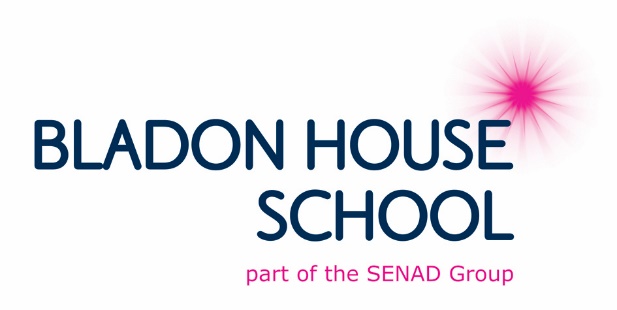 Specialist SEN TeacherJob DescriptionMain Location: 		Bladon House School, Burton on TrentResponsible to: 	Assistant Head, Deputy Head and Head TeacherTerms:			Teachers Main Pay Scale, plus SEN allowance, Teachers Pension Scheme & Bladon Perks!Main ResponsibilitiesWorking in small class sizes with high staff to pupil ratios; plan, deliver and evidence high quality learning opportunities in line with the school’s curriculum.  To lead the class team (Teaching Assistant and Support Workers) to promote a love of learning for our pupils and to enable them to make progress towards positive academic and EHCP outcomes.Develop innovative and forward thinking approaches to learning and communication tools to maximize pupil potential and learning opportunities.To work as part of a multi-disciplinary team with pupil needs and outcomes at the core.To safeguard and promote the welfare of pupils at all times.To model best practice approaches and support staff through challenging episodes with young people.Key TasksEnsure all aspects of the young people’s education day is planned, assessed and reviewed holistically and that individual needs are met.Undertake activities as reasonably expected of a Teacher and in line with the national teacher standards, which will include:Face to face delivery of planning to all young people in your class whilst constantly evaluating your practiceAssessing and moderating pupil work in line with the school policiesSupporting Instructors and Teaching Assistants with enabling young people to access subject areas away from the class baseDelivery of therapy led programmes (where trained) to support progress to EHCP outcomesOverseeing the implementation and content of the EHCP for young people in your classTaking a lead in all meetings related to a young person and liaising appropriately with internal and external colleagues.To manage and support all students with regulating and reducing challenging behaviour, this includes appropriate use of physical intervention (where trained) in line with the school policy and the individual’s Behaviour Support Plan.Undertake activities with either individuals or small groups of children in order to facilitate their physical, emotional and educational development which may include swimming, outdoor activities, animal care and community access.Assist, whenever necessary, with personal hygiene and provide appropriate advice and guidance to pupils.  Follow accredited behaviour management approaches by NAPPI UK Trainers (Non Abusive Psychological and Physical Intervention).Promoting and reinforcing pupil self-esteem and encourage the child to maximise their achievement and development, including promoting young person independence and to appropriately risk assess activities and events for pupils.Working to establish positive relationships with parents/carers of pupils in order to facilitate effective communication, consistency and partnership between school and home.Assist in supervising pupils at the start and end of the school day and during lunch as required.Following child protection and safeguarding procedures at all times, reporting concerns immediately and to remain up to date on all relevant and related safeguarding training. Building positive relationships with all colleagues and completing regular supervisions / 1:1’s with the Teaching Assistant for your class.Maintain absolute confidentiality and follow all GDPR related guidance and policy.To work within the spirit and intentions of the Equal Opportunities and Equality & Diversity Policy and Procedures at all times.To take responsibility for continued personal development through the performance review process and undertake both mandatory and developmental training as appropriate.You as an employee are required by The Health & Safety at Work Act 1974 and the Management of Health and Safety at Work Act 1999 to;Take reasonable care for the health and safety of yourself and others who may be affected by what you do or don’t doCooperate with the company to ensure compliance with the lawInform your employer of any work situation which you consider represents a serious and imminent danger and any shortcoming in the employer’s protection arrangements for health and safetyEnsure you do not misuse or interfere with equipment provided for your safety or the safety of others.This job description is not a comprehensive statement responsibilities and tasks but sets out the main expectations of the school in relation to the post holder’s professional responsibilities, duties and grading.